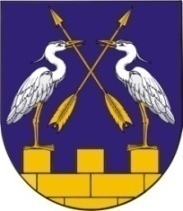 КОКШАЙСКАЯ СЕЛЬСКАЯ       МАРИЙ ЭЛ РЕСПУБЛИКЫСЕ         АДМИНИСТРАЦИЯ  ЗВЕНИГОВО МУНИЦИПАЛ                                            ЗВЕНИГОВСКОГО       РАЙОНЫН КОКШАЙСК           МУНИЦИПАЛЬНОГО РАЙОНА ЯЛ КУНДЕМ          РЕСПУБЛИКИ МАРИЙ ЭЛ АДМИНИСТРАЦИЙЖЕ                      ПОСТАНОВЛЕНИЕ 			                           ПУНЧАЛот  20 ноября  2020г.  №184 О предоставлении разрешения на  отклонение от  предельных  параметров разрешенного строительства в  с. Кокшайск    Руководствуясь Федеральным законом от 06.10.2003 г. № 131-ФЗ «Об общих принципах организации местного самоуправления в Российской Федерации», в соответствии с Градостроительным Кодексом Российской Федерации,  Правилами землепользования и застройки  МО «Кокшайское сельское поселение» Звениговского  муниципального района Республики Марий Эл,  утвержденных решением  Собрания депутатов МО «Кокшайское сельское поселение»  от 11.03.2013г.  №176  (с изм. и доп), с учетом результатов публичных слушаний,  проведенных  20 ноября  2020 года  с  вопросом о предоставлении  разрешения на отклонение от предельных параметров разрешенного строительства,   Кокшайская сельская администрация,ПОСТАНОВЛЯЕТ:     1. Предоставить  разрешение  на отклонение от  предельных  параметров разрешенного строительства  на земельном участке  с кадастровым номером  12:14:0508001:342  в  части отступов  зданий от границ земельного участка,  расположенного  по адресу: Республика Марий Эл, Звениговский район,  с.Кокшайск,  ул.Набережная,  д.17 с  северной и  восточной  стороны  участка  до    0 м.     Участок расположен в  зоне застройки  индивидуальными жилыми домами (Ж-3).     2. Постановление вступает в силу после его официального обнародования. Глава  Администрации 					 Николаев П.Н.